       Štefanova ulica 2, 1501 Ljubljana	T: 01 428 40 00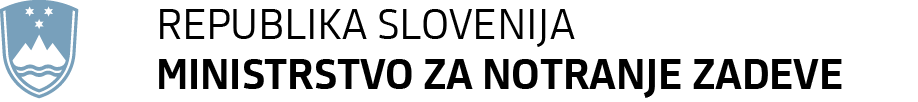 	F: 01 428 47 33 	E: gp.mnz@gov.si	www.mnz.gov.siPoročilo o izvedbi virtualne ministrske konference o preprečevanju in preiskovanju spolnih zlorab otrok, 12. 11. 2021Ministrstvo za notranje zadeve je 12. novembra 2021 v okviru predsedovanja Slovenije Svetu EU organiziralo virtualno ministrsko konferenco o preprečevanju in preiskovanju spolnih zlorab otrok, ki jo je vodil minister za notranje zadeve in predsedujoči Svetu EU za notranje zadeve Aleš Hojs.Konference so se udeležili notranji ministri držav članic EU, držav schengenskega območja, partneric Zahodnega Balkana in Združenih držav Amerike, predstavniki Evropske komisije, Evropskega parlamenta ter agencij Europol in Eurojust. Uvodoma so udeležence nagovorili predsedujoči Aleš Hojs, komisarka za notranje zadeve Ylva Johansson in podpredsednik odbora LIBE Andrzej Halicki. Predsedujoči je poudaril, da zaradi hitre digitalizacije družbe in povečane uporabe spleta, še zlasti med epidemijo covida-19, predvsem digitalni vidik tega kaznivega dejanja zahteva posebno pozornost.Prvi del konference je bil posvečen preventivi. Minister je pri tem izpostavil pomembnost sodelovanja čim večjega nabora strokovnjakov. Predstavnik projekta Safe.si Marko Puschner je predstavil delovanje točke za ozaveščanje o varni uporabi interneta in izkušnje na področju spolnih zlorab otrok, ki so jih dobili z delom z otroki v šolah. V nadaljevanju je bila razprava ministrov osredotočena na izkušnje pri sodelovanju z različnimi deležniki na področju preprečevanja spolnih zlorab otrok in katere naslednje korake ocenjujejo kot potrebne. Ministri so izmenjali poglede na to, kako najbolje izkoristiti že razvite dobre prakse na področju preprečevanja in povečevanja ozaveščenosti glede spolne zlorabe otrok ter katere bi morali razviti skupaj. Sodelujoči so izpostavili potrebo po vzpostavitvi mehanizmov za zaznavo in odstranjevanje vsebin, dobrem sodelovanju med policijskimi in pravosodnimi organi ter poudarili pomembnost mednarodnega sodelovanja za izboljšano zaznavo teh dejanj in ukrepanje.Drugi del konference je bil namenjen razpravi o preiskovanju. V uvodni predstavitvi je dr. Žiga Turk izpostavil, da je možno preprečevanje zlorab na več mestih: na internetu, pri ponudnikih storitev, doma, pri razvijalcih aplikacij. Razpravo so vodila vprašanja o glavnih izzivih, s katerimi se trenutno soočajo preiskovalci, ko preiskujejo spolne zlorabe otrok. Predsedujoči je zaključil, da prostovoljno poročanje podjetij o zaznanih primerih spolnih zlorab otrok ni dovolj in potrebujemo zakonsko obvezo za podjetja. Hkrati je potrebno policijskim organom omogočiti dostop do podatkov, ki jih potrebujejo za uspešno izvedbo preiskav. Nadaljeval je, da uporaba umetne inteligence ne sme biti nekaj, česar bi se bali, ampak jo moramo ustrezno uporabiti s ciljem zagotoviti varnejše življenje naših otrok. Poudaril je še, da je ključno tudi sodelovanje evropskih agencij in inštitucij.Ob zaključku konference so ministri sprejeli skupno izjavo, v kateri so poudarili pomen preventivnega delovanja in ozaveščanja, izrazili pa so tudi politično podporo iskanju ustreznih orodij za odkrivanje in preiskovanje spolnih zlorab otrok, ki so med najbolj zavržnimi kaznivimi dejanji zaradi daljnosežnih posledic, ki jih imajo za žrtve.Številka: 500-527/2021/17 (11-17)Številka: 500-527/2021/17 (11-17)Ljubljana,  20. 1. 2022Ljubljana,  20. 1. 2022EVA (če se akt objavi v Uradnem listu RS)EVA (če se akt objavi v Uradnem listu RS)GENERALNI SEKRETARIAT VLADE REPUBLIKE SLOVENIJEGp.gs@gov.siGENERALNI SEKRETARIAT VLADE REPUBLIKE SLOVENIJEGp.gs@gov.siZADEVA: Poročilo o izvedbi virtualne ministrske konference o preprečevanju in preiskovanju spolnih zlorab otrok, 12. 11. 2021  – predlog za obravnavoZADEVA: Poročilo o izvedbi virtualne ministrske konference o preprečevanju in preiskovanju spolnih zlorab otrok, 12. 11. 2021  – predlog za obravnavoZADEVA: Poročilo o izvedbi virtualne ministrske konference o preprečevanju in preiskovanju spolnih zlorab otrok, 12. 11. 2021  – predlog za obravnavoZADEVA: Poročilo o izvedbi virtualne ministrske konference o preprečevanju in preiskovanju spolnih zlorab otrok, 12. 11. 2021  – predlog za obravnavoZADEVA: Poročilo o izvedbi virtualne ministrske konference o preprečevanju in preiskovanju spolnih zlorab otrok, 12. 11. 2021  – predlog za obravnavo1. Predlog sklepov vlade:1. Predlog sklepov vlade:1. Predlog sklepov vlade:1. Predlog sklepov vlade:1. Predlog sklepov vlade:Na podlagi šestega odstavka 21. člena Zakona o Vladi Republike Slovenije (Uradni list RS, št. 24/05 – uradno prečiščeno besedilo, 109/08, 38/10 – ZUKN, 8/12, 21/13, 47/13 – ZDU-1G, 65/14 in 55/17) je Vlada republike Slovenije na … dne … pod točko … sprejela naslednjiS K L E P:Vlada Republike Slovenije je sprejela Poročilo o izvedbi virtualne ministrske konference o preprečevanju in preiskovanju spolnih zlorab otrok, ki je potekala dne 12. 11. 2021.mag. Janja Garvas Hočevarv. d. generalne sekretarkePriloga:Poročilo o izvedbi virtualne ministrske konference o preprečevanju in preiskovanju spolnih zlorab otrok, ki je potekala dne 12. 11. 2021Vročiti:Ministrstvu za notranje zadeveMinistrstvo za zunanje zadeveNa podlagi šestega odstavka 21. člena Zakona o Vladi Republike Slovenije (Uradni list RS, št. 24/05 – uradno prečiščeno besedilo, 109/08, 38/10 – ZUKN, 8/12, 21/13, 47/13 – ZDU-1G, 65/14 in 55/17) je Vlada republike Slovenije na … dne … pod točko … sprejela naslednjiS K L E P:Vlada Republike Slovenije je sprejela Poročilo o izvedbi virtualne ministrske konference o preprečevanju in preiskovanju spolnih zlorab otrok, ki je potekala dne 12. 11. 2021.mag. Janja Garvas Hočevarv. d. generalne sekretarkePriloga:Poročilo o izvedbi virtualne ministrske konference o preprečevanju in preiskovanju spolnih zlorab otrok, ki je potekala dne 12. 11. 2021Vročiti:Ministrstvu za notranje zadeveMinistrstvo za zunanje zadeveNa podlagi šestega odstavka 21. člena Zakona o Vladi Republike Slovenije (Uradni list RS, št. 24/05 – uradno prečiščeno besedilo, 109/08, 38/10 – ZUKN, 8/12, 21/13, 47/13 – ZDU-1G, 65/14 in 55/17) je Vlada republike Slovenije na … dne … pod točko … sprejela naslednjiS K L E P:Vlada Republike Slovenije je sprejela Poročilo o izvedbi virtualne ministrske konference o preprečevanju in preiskovanju spolnih zlorab otrok, ki je potekala dne 12. 11. 2021.mag. Janja Garvas Hočevarv. d. generalne sekretarkePriloga:Poročilo o izvedbi virtualne ministrske konference o preprečevanju in preiskovanju spolnih zlorab otrok, ki je potekala dne 12. 11. 2021Vročiti:Ministrstvu za notranje zadeveMinistrstvo za zunanje zadeveNa podlagi šestega odstavka 21. člena Zakona o Vladi Republike Slovenije (Uradni list RS, št. 24/05 – uradno prečiščeno besedilo, 109/08, 38/10 – ZUKN, 8/12, 21/13, 47/13 – ZDU-1G, 65/14 in 55/17) je Vlada republike Slovenije na … dne … pod točko … sprejela naslednjiS K L E P:Vlada Republike Slovenije je sprejela Poročilo o izvedbi virtualne ministrske konference o preprečevanju in preiskovanju spolnih zlorab otrok, ki je potekala dne 12. 11. 2021.mag. Janja Garvas Hočevarv. d. generalne sekretarkePriloga:Poročilo o izvedbi virtualne ministrske konference o preprečevanju in preiskovanju spolnih zlorab otrok, ki je potekala dne 12. 11. 2021Vročiti:Ministrstvu za notranje zadeveMinistrstvo za zunanje zadeveNa podlagi šestega odstavka 21. člena Zakona o Vladi Republike Slovenije (Uradni list RS, št. 24/05 – uradno prečiščeno besedilo, 109/08, 38/10 – ZUKN, 8/12, 21/13, 47/13 – ZDU-1G, 65/14 in 55/17) je Vlada republike Slovenije na … dne … pod točko … sprejela naslednjiS K L E P:Vlada Republike Slovenije je sprejela Poročilo o izvedbi virtualne ministrske konference o preprečevanju in preiskovanju spolnih zlorab otrok, ki je potekala dne 12. 11. 2021.mag. Janja Garvas Hočevarv. d. generalne sekretarkePriloga:Poročilo o izvedbi virtualne ministrske konference o preprečevanju in preiskovanju spolnih zlorab otrok, ki je potekala dne 12. 11. 2021Vročiti:Ministrstvu za notranje zadeveMinistrstvo za zunanje zadeve2. Predlog za obravnavo predloga zakona po nujnem ali skrajšanem postopku v državnem zboru z obrazložitvijo razlogov:2. Predlog za obravnavo predloga zakona po nujnem ali skrajšanem postopku v državnem zboru z obrazložitvijo razlogov:2. Predlog za obravnavo predloga zakona po nujnem ali skrajšanem postopku v državnem zboru z obrazložitvijo razlogov:2. Predlog za obravnavo predloga zakona po nujnem ali skrajšanem postopku v državnem zboru z obrazložitvijo razlogov:2. Predlog za obravnavo predloga zakona po nujnem ali skrajšanem postopku v državnem zboru z obrazložitvijo razlogov://///3.a Osebe, odgovorne za strokovno pripravo in usklajenost gradiva:3.a Osebe, odgovorne za strokovno pripravo in usklajenost gradiva:3.a Osebe, odgovorne za strokovno pripravo in usklajenost gradiva:3.a Osebe, odgovorne za strokovno pripravo in usklajenost gradiva:3.a Osebe, odgovorne za strokovno pripravo in usklajenost gradiva:Suzana Ivanović, Kabinet ministra, po pooblastilu vodja Službe za evropske zadeve in mednarodno sodelovanje, Ministrstvo za notranje zadeveSuzana Ivanović, Kabinet ministra, po pooblastilu vodja Službe za evropske zadeve in mednarodno sodelovanje, Ministrstvo za notranje zadeveSuzana Ivanović, Kabinet ministra, po pooblastilu vodja Službe za evropske zadeve in mednarodno sodelovanje, Ministrstvo za notranje zadeveSuzana Ivanović, Kabinet ministra, po pooblastilu vodja Službe za evropske zadeve in mednarodno sodelovanje, Ministrstvo za notranje zadeveSuzana Ivanović, Kabinet ministra, po pooblastilu vodja Službe za evropske zadeve in mednarodno sodelovanje, Ministrstvo za notranje zadeve3.b Zunanji strokovnjaki, ki so sodelovali pri pripravi dela ali celotnega gradiva:3.b Zunanji strokovnjaki, ki so sodelovali pri pripravi dela ali celotnega gradiva:3.b Zunanji strokovnjaki, ki so sodelovali pri pripravi dela ali celotnega gradiva:3.b Zunanji strokovnjaki, ki so sodelovali pri pripravi dela ali celotnega gradiva:3.b Zunanji strokovnjaki, ki so sodelovali pri pripravi dela ali celotnega gradiva://///4. Predstavniki vlade, ki bodo sodelovali pri delu državnega zbora:4. Predstavniki vlade, ki bodo sodelovali pri delu državnega zbora:4. Predstavniki vlade, ki bodo sodelovali pri delu državnega zbora:4. Predstavniki vlade, ki bodo sodelovali pri delu državnega zbora:4. Predstavniki vlade, ki bodo sodelovali pri delu državnega zbora://///5. Kratek povzetek gradiva:5. Kratek povzetek gradiva:5. Kratek povzetek gradiva:5. Kratek povzetek gradiva:5. Kratek povzetek gradiva:Ministrstvo za notranje zadeve je 12. novembra 2021 v okviru predsedovanja Slovenije Svetu EU organiziralo virtualno ministrsko konferenco o preprečevanju in preiskovanju spolnih zlorab otrok, ki jo je vodil minister za notranje zadeve in predsedujoči Svetu EU za notranje zadeve Aleš Hojs.Na konferenci, ki so se je udeležili notranji ministri držav članic EU, držav schengenskega območja, partneric Zahodnega Balkana in Združenih držav Amerike, predstavniki Evropske komisije, Evropskega parlamenta ter agencij Europol in Eurojust, so sprejeli skupno izjavo. V izjavi so ministri poudarili pomen preventivnega delovanja in ozaveščanja, izrazili pa so tudi politično podporo iskanju ustreznih orodij za odkrivanje in preiskovanje spolnih zlorab otrok, ki so med najbolj zavržnimi kaznivimi dejanji zaradi daljnosežnih posledic, ki jih imajo za žrtve.Ministrstvo za notranje zadeve je 12. novembra 2021 v okviru predsedovanja Slovenije Svetu EU organiziralo virtualno ministrsko konferenco o preprečevanju in preiskovanju spolnih zlorab otrok, ki jo je vodil minister za notranje zadeve in predsedujoči Svetu EU za notranje zadeve Aleš Hojs.Na konferenci, ki so se je udeležili notranji ministri držav članic EU, držav schengenskega območja, partneric Zahodnega Balkana in Združenih držav Amerike, predstavniki Evropske komisije, Evropskega parlamenta ter agencij Europol in Eurojust, so sprejeli skupno izjavo. V izjavi so ministri poudarili pomen preventivnega delovanja in ozaveščanja, izrazili pa so tudi politično podporo iskanju ustreznih orodij za odkrivanje in preiskovanje spolnih zlorab otrok, ki so med najbolj zavržnimi kaznivimi dejanji zaradi daljnosežnih posledic, ki jih imajo za žrtve.Ministrstvo za notranje zadeve je 12. novembra 2021 v okviru predsedovanja Slovenije Svetu EU organiziralo virtualno ministrsko konferenco o preprečevanju in preiskovanju spolnih zlorab otrok, ki jo je vodil minister za notranje zadeve in predsedujoči Svetu EU za notranje zadeve Aleš Hojs.Na konferenci, ki so se je udeležili notranji ministri držav članic EU, držav schengenskega območja, partneric Zahodnega Balkana in Združenih držav Amerike, predstavniki Evropske komisije, Evropskega parlamenta ter agencij Europol in Eurojust, so sprejeli skupno izjavo. V izjavi so ministri poudarili pomen preventivnega delovanja in ozaveščanja, izrazili pa so tudi politično podporo iskanju ustreznih orodij za odkrivanje in preiskovanje spolnih zlorab otrok, ki so med najbolj zavržnimi kaznivimi dejanji zaradi daljnosežnih posledic, ki jih imajo za žrtve.Ministrstvo za notranje zadeve je 12. novembra 2021 v okviru predsedovanja Slovenije Svetu EU organiziralo virtualno ministrsko konferenco o preprečevanju in preiskovanju spolnih zlorab otrok, ki jo je vodil minister za notranje zadeve in predsedujoči Svetu EU za notranje zadeve Aleš Hojs.Na konferenci, ki so se je udeležili notranji ministri držav članic EU, držav schengenskega območja, partneric Zahodnega Balkana in Združenih držav Amerike, predstavniki Evropske komisije, Evropskega parlamenta ter agencij Europol in Eurojust, so sprejeli skupno izjavo. V izjavi so ministri poudarili pomen preventivnega delovanja in ozaveščanja, izrazili pa so tudi politično podporo iskanju ustreznih orodij za odkrivanje in preiskovanje spolnih zlorab otrok, ki so med najbolj zavržnimi kaznivimi dejanji zaradi daljnosežnih posledic, ki jih imajo za žrtve.Ministrstvo za notranje zadeve je 12. novembra 2021 v okviru predsedovanja Slovenije Svetu EU organiziralo virtualno ministrsko konferenco o preprečevanju in preiskovanju spolnih zlorab otrok, ki jo je vodil minister za notranje zadeve in predsedujoči Svetu EU za notranje zadeve Aleš Hojs.Na konferenci, ki so se je udeležili notranji ministri držav članic EU, držav schengenskega območja, partneric Zahodnega Balkana in Združenih držav Amerike, predstavniki Evropske komisije, Evropskega parlamenta ter agencij Europol in Eurojust, so sprejeli skupno izjavo. V izjavi so ministri poudarili pomen preventivnega delovanja in ozaveščanja, izrazili pa so tudi politično podporo iskanju ustreznih orodij za odkrivanje in preiskovanje spolnih zlorab otrok, ki so med najbolj zavržnimi kaznivimi dejanji zaradi daljnosežnih posledic, ki jih imajo za žrtve.6. Presoja posledic za:6. Presoja posledic za:6. Presoja posledic za:6. Presoja posledic za:6. Presoja posledic za:a)javnofinančna sredstva nad 40.000 EUR v tekočem in naslednjih treh letihjavnofinančna sredstva nad 40.000 EUR v tekočem in naslednjih treh letihjavnofinančna sredstva nad 40.000 EUR v tekočem in naslednjih treh letihNEb)usklajenost slovenskega pravnega reda s pravnim redom Evropske unijeusklajenost slovenskega pravnega reda s pravnim redom Evropske unijeusklajenost slovenskega pravnega reda s pravnim redom Evropske unijeNEc)administrativne poslediceadministrativne poslediceadministrativne poslediceNEč)gospodarstvo, zlasti mala in srednja podjetja ter konkurenčnost podjetijgospodarstvo, zlasti mala in srednja podjetja ter konkurenčnost podjetijgospodarstvo, zlasti mala in srednja podjetja ter konkurenčnost podjetijNEd)okolje, vključno s prostorskimi in varstvenimi vidikiokolje, vključno s prostorskimi in varstvenimi vidikiokolje, vključno s prostorskimi in varstvenimi vidikiNEe)socialno področjesocialno področjesocialno področjeNEf)dokumente razvojnega načrtovanja:nacionalne dokumente razvojnega načrtovanjarazvojne politike na ravni programov po strukturi razvojne klasifikacije programskega proračunarazvojne dokumente Evropske unije in mednarodnih organizacijdokumente razvojnega načrtovanja:nacionalne dokumente razvojnega načrtovanjarazvojne politike na ravni programov po strukturi razvojne klasifikacije programskega proračunarazvojne dokumente Evropske unije in mednarodnih organizacijdokumente razvojnega načrtovanja:nacionalne dokumente razvojnega načrtovanjarazvojne politike na ravni programov po strukturi razvojne klasifikacije programskega proračunarazvojne dokumente Evropske unije in mednarodnih organizacijNE7.a Predstavitev ocene finančnih posledic nad 40.000 EUR: /(Samo če izberete DA pod točko 6.a.)/7.a Predstavitev ocene finančnih posledic nad 40.000 EUR: /(Samo če izberete DA pod točko 6.a.)/7.a Predstavitev ocene finančnih posledic nad 40.000 EUR: /(Samo če izberete DA pod točko 6.a.)/7.a Predstavitev ocene finančnih posledic nad 40.000 EUR: /(Samo če izberete DA pod točko 6.a.)/7.a Predstavitev ocene finančnih posledic nad 40.000 EUR: /(Samo če izberete DA pod točko 6.a.)/7.b Predstavitev ocene finančnih posledic pod 40.000 EUR: /7.b Predstavitev ocene finančnih posledic pod 40.000 EUR: /7.b Predstavitev ocene finančnih posledic pod 40.000 EUR: /7.b Predstavitev ocene finančnih posledic pod 40.000 EUR: /7.b Predstavitev ocene finančnih posledic pod 40.000 EUR: /8. Predstavitev sodelovanja z združenji občin:8. Predstavitev sodelovanja z združenji občin:8. Predstavitev sodelovanja z združenji občin:8. Predstavitev sodelovanja z združenji občin:8. Predstavitev sodelovanja z združenji občin:Vsebina predloženega gradiva (predpisa) vpliva na:pristojnosti občin,delovanje občin,financiranje občin.Vsebina predloženega gradiva (predpisa) vpliva na:pristojnosti občin,delovanje občin,financiranje občin.Vsebina predloženega gradiva (predpisa) vpliva na:pristojnosti občin,delovanje občin,financiranje občin.NENEGradivo ne vpliva na pristojnosti, delovanje ali financiranje občin, zato usklajevanje z občinami ni potrebno.Gradivo ne vpliva na pristojnosti, delovanje ali financiranje občin, zato usklajevanje z občinami ni potrebno.Gradivo ne vpliva na pristojnosti, delovanje ali financiranje občin, zato usklajevanje z občinami ni potrebno.Gradivo ne vpliva na pristojnosti, delovanje ali financiranje občin, zato usklajevanje z občinami ni potrebno.Gradivo ne vpliva na pristojnosti, delovanje ali financiranje občin, zato usklajevanje z občinami ni potrebno.9. Predstavitev sodelovanja javnosti:9. Predstavitev sodelovanja javnosti:9. Predstavitev sodelovanja javnosti:9. Predstavitev sodelovanja javnosti:9. Predstavitev sodelovanja javnosti:Gradivo je bilo predhodno objavljeno na spletni strani predlagatelja:Gradivo je bilo predhodno objavljeno na spletni strani predlagatelja:Gradivo je bilo predhodno objavljeno na spletni strani predlagatelja:NENESodelovanje javnosti pri pripravi gradiva ni potrebno.Sodelovanje javnosti pri pripravi gradiva ni potrebno.Sodelovanje javnosti pri pripravi gradiva ni potrebno.Sodelovanje javnosti pri pripravi gradiva ni potrebno.Sodelovanje javnosti pri pripravi gradiva ni potrebno.10. Pri pripravi gradiva so bile upoštevane zahteve iz Resolucije o normativni dejavnosti:10. Pri pripravi gradiva so bile upoštevane zahteve iz Resolucije o normativni dejavnosti:10. Pri pripravi gradiva so bile upoštevane zahteve iz Resolucije o normativni dejavnosti:NENE11. Gradivo je uvrščeno v delovni program vlade:11. Gradivo je uvrščeno v delovni program vlade:11. Gradivo je uvrščeno v delovni program vlade:NENE                        Aleš Hojs                         minister                        Aleš Hojs                         minister                        Aleš Hojs                         minister                        Aleš Hojs                         minister                        Aleš Hojs                         minister